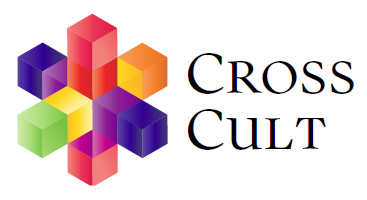 Πρόταση Εκδήλωσης Ενδιαφέροντος  Στοιχεία ΕνδιαφερόμενουΌνομα: . . . . . . . . . . . . . . . . . . . . . . . . . . . . . . . . . . . . . . . . . . . . . . . . . . . . . . . . . . . . . . . Επώνυμο: . . . . . . . . . . . . . . . . . . . . . . . . . . . . . . . . . . . . . . . . . . . . . . . . . . . . . . . . . . . . .Πόλη: . . . . . . . . . . . . . . . . . . . . .  Διεύθυνση: . . . . . . . . . . . . . . . . . . . . . . . . . . . . . . . . . Τ.Κ.: . . . . . . . . . Τηλ.: . . . . .. . . . . . . . . . . E-mail: . . . . . . . . . . . . . . . . . . . . . . . . . . . . .Σας παρακαλώ να κάνετε δεκτή την πρότασή μου για την σύναψη σύμβασης στο πλαίσιο του έργου CROSSCULTΜε την πρόταση μου επισυνάπτονται και τα ακόλουθα δικαιολογητικά.Συνημμένα:Βιογραφικό ΣημείωμαΥπεύθυνη δήλωσηΟ Ενδιαφερόμενος/Η Ενδιαφερόμενη